О досрочном прекращении полномочий представителяобщественности в квалификационной коллегии судей Республики Саха (Якутия) Корнилова Алексея ДмитриевичаНа основании статьи 7 Закона Республики Саха (Якутия) «О представителях общественности в квалификационной коллегии судей Республики Саха (Якутия)» Государственное Собрание (Ил Тумэн) Республики Саха (Якутия)                                                п о с т а н о в л я е т:1. Прекратить досрочно полномочия представителя общественности                                      в квалификационной коллегии судей Республики Саха (Якутия)                                           Корнилова Алексея Дмитриевича.2. Опубликовать настоящее постановление в республиканских газетах «Якутия», «Саха сирэ» и «Ил Тумэн».3. Настоящее постановление вступает в силу с момента его принятия.Председатель Государственного Собрания   (Ил Тумэн) Республики Саха (Якутия) 					П.ГОГОЛЕВг.Якутск, 18 июня 2019 года          ГС № 209-VI                        ГОСУДАРСТВЕННОЕ СОБРАНИЕ(ИЛ ТУМЭН)РЕСПУБЛИКИ САХА (ЯКУТИЯ)                          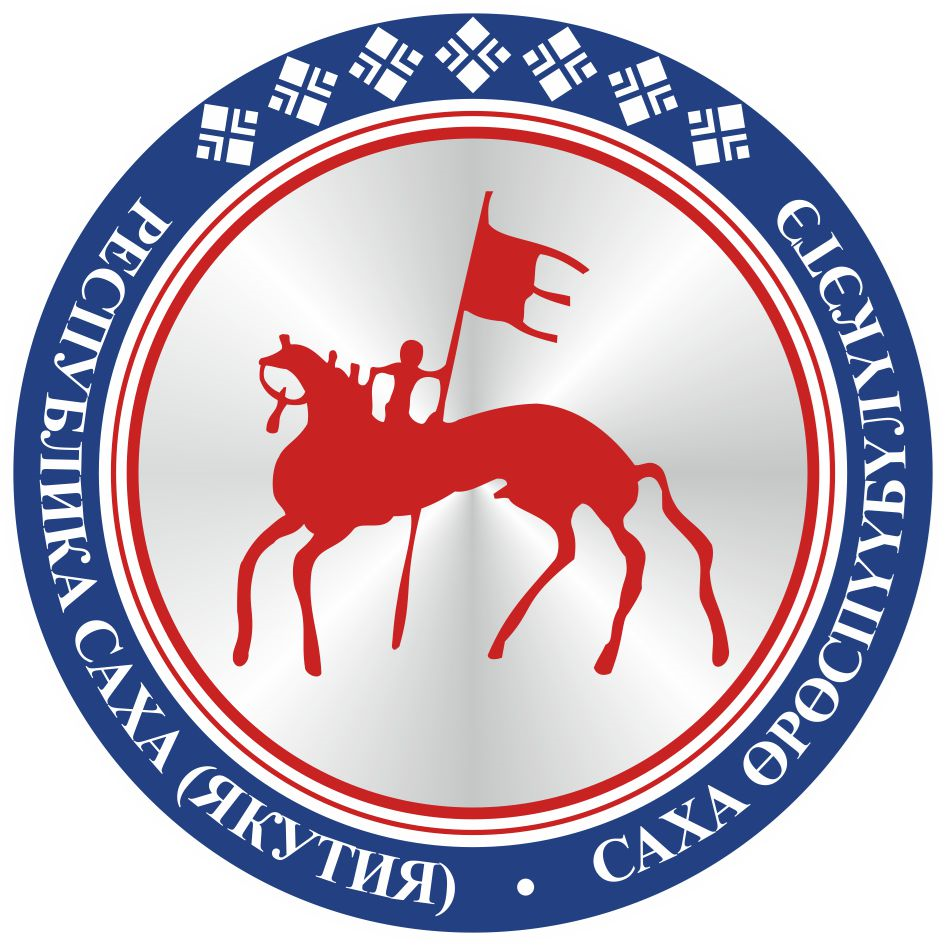                                       САХА  ЈРЈСПҐҐБҐЛҐКЭТИНИЛ ТYMЭНЭ                                                                      П О С Т А Н О В Л Е Н И ЕУ У Р А А Х